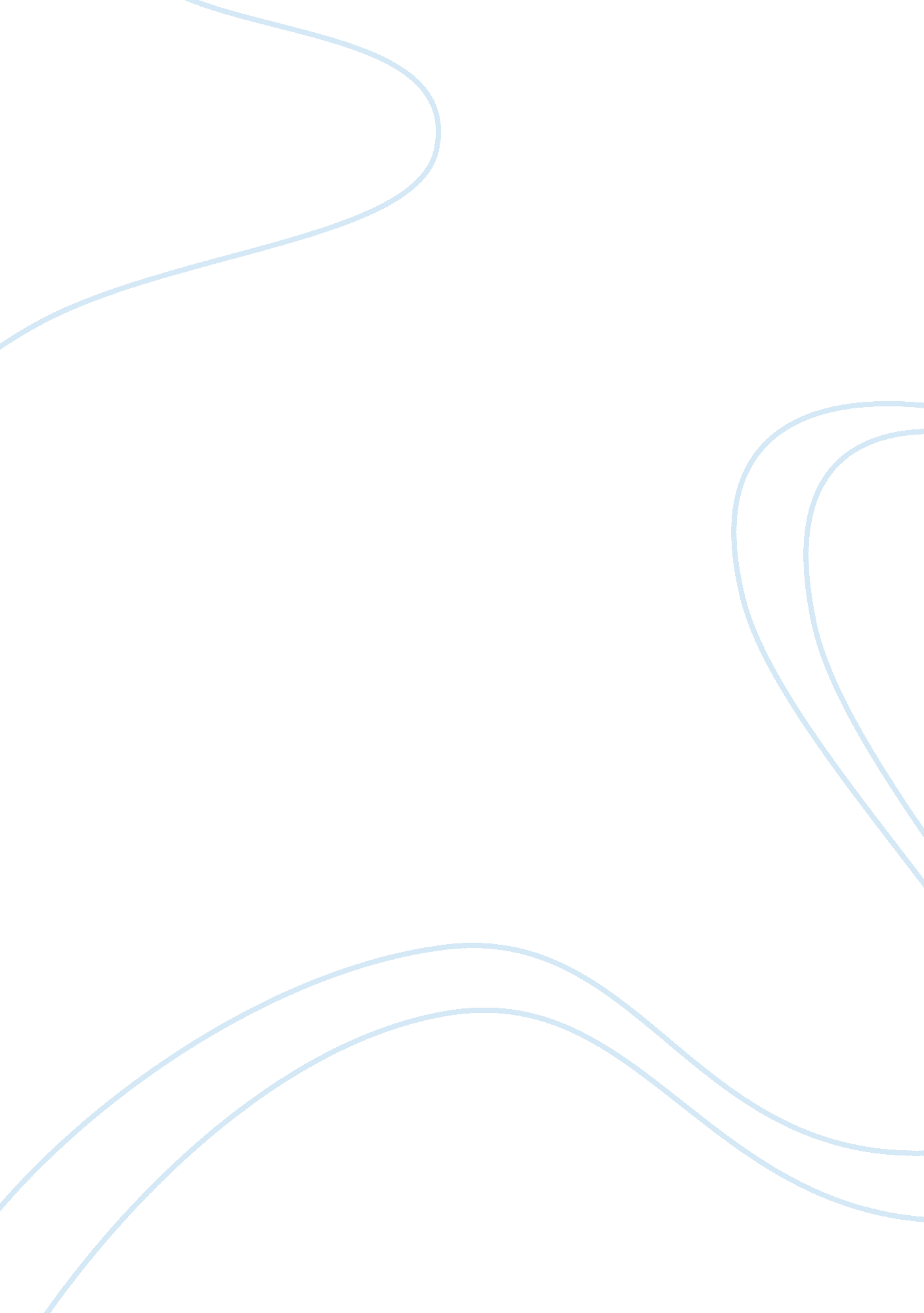 Obsession with fashionLinguistics, English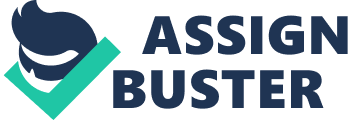 Summary Nourah is a social person. She loves to greet people and make them feel welcomed. She is a great host and makes lovely, organized, and creative themed parties. She is very much fond of fashion since her childhood. She is so much obsessed with fashion that she never misses any opportunity of volunteering at any bazaar or fashion show in Saudi Arabia. She has a creative nature that she reveals through her dresses. Although she wears gowns, but she slightly modifies every gown of her in such a way that her traditions and innovative ideas go side by side in her dressing. Her family and friends like her ideas so much that they keep on asking her to make one for them. Therefore, she finally planned to take a booth at rent at some bazaar or marketplace where she can design attractive gowns and put them for sale. 
She has worked with her mother at her mother’s boutique since she was 10. In Saudi Arabia, it is very difficult for a woman to start her own business and create her own name. However, she decided to take the initiative. She became the first 20 years old woman to open her own company and get it registered by the Ministry of Commerce in Saudi Arabia. Her first milestone was making the World’s largest Abaya. At present, she is hoping to go another level and expand her business to the worlds’ best school of fashion FIDM. She aims to study product development to gain more experience in designing and marketing the products. She is determined to make her name in the world of fashion by modifying the old traditional black gowns into some colorful, modernized, and eye-catching stuff. 